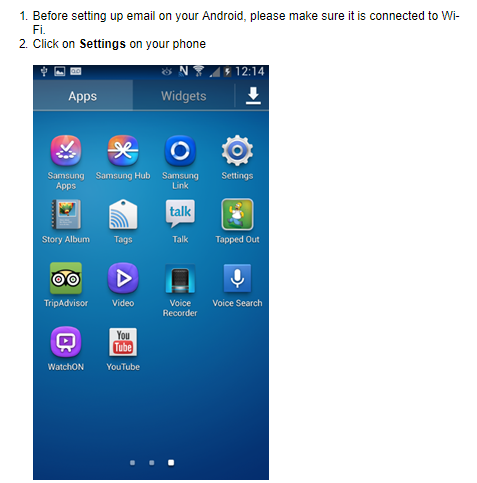 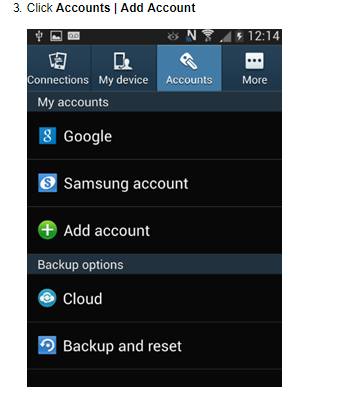 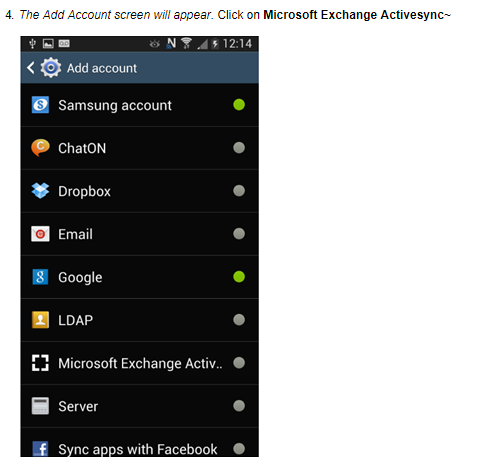 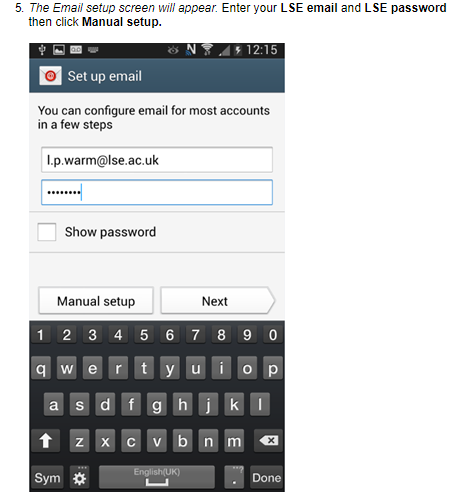 Domain is optional, leave it blank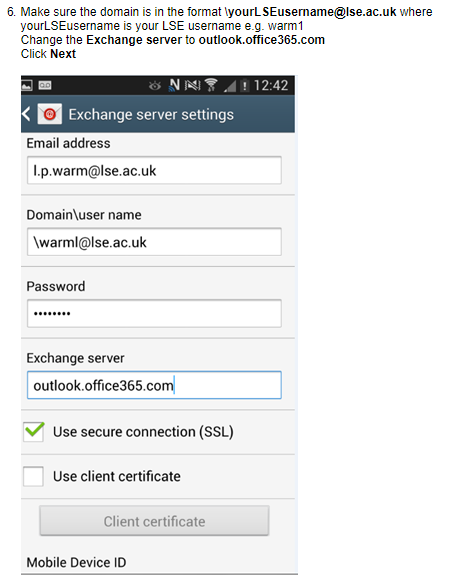 Exchange server is outlook.office365.com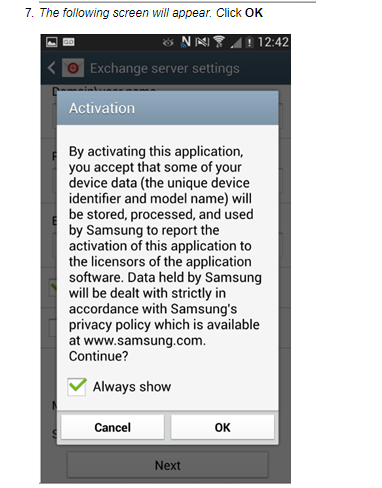 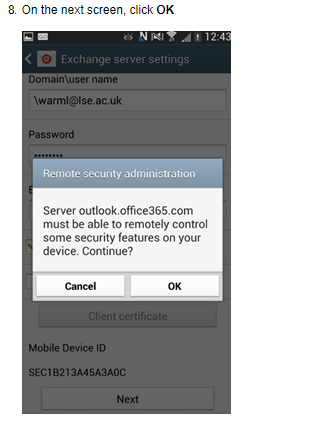 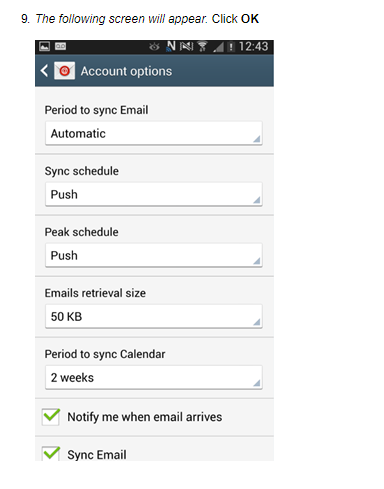 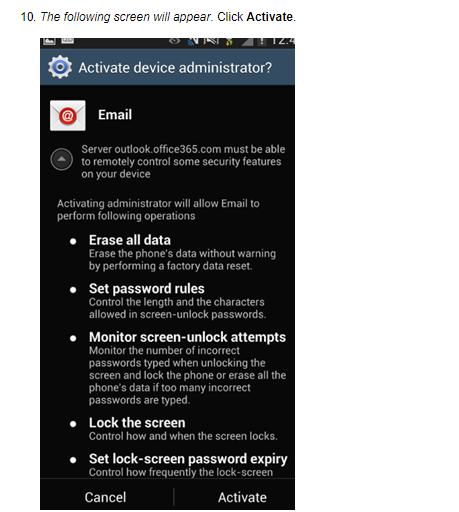 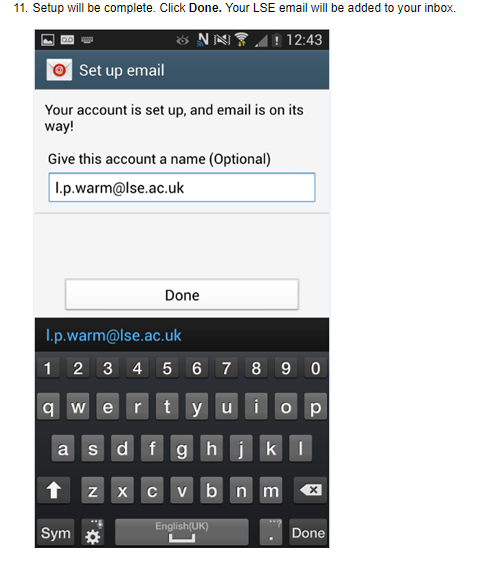 